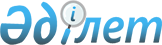 Об утверждении Плана по управлению пастбищами и их использованию в Мамлютском районе Северо-Казахстанской области на 2022-2023 годыРешение маслихата Мамлютского района Северо-Казахстанской области от 2 февраля 2022 года № 17/4
      В соответствии с подпунктом 1) статьи 8 Закона Республики Казахстан "О пастбищах", маслихат Мамлютского района Северо-Казахстанской области РЕШИЛ:
      1. Утвердить План по управлению пастбищами и их использованию в Мамлютском районе Северо-Казахстанской области на 2022-2023 годы согласно приложению.
      2. Настоящее решение вводится в действие по истечении десяти календарных дней после дня его первого официального опубликования. План по управлению пастбищами и их использованию в Мамлютском районе Северо-Казахстанской области на 2022-2023 годы
      Сноска. Приложение в редакции решения маслихата Мамлютского района Северо-Казахстанской области от 26.12.2022 № 31/7 (вводится в действие по истечении десяти календарных дней после дня его первого официального опубликования).
      Настоящий План по управлению пастбищами и их использованию в Мамлютском районе Северо-Казахстанской области на 2022-2023 годы (далее – План) разработан в соответствии с Законами Республики Казахстан "О пастбищах", "О местном государственном управлении и самоуправлении в Республике Казахстан", приказом Заместителя Премьер-Министра Республики Казахстан - Министра сельского хозяйства Республики Казахстан "Об утверждении Правил рационального использования пастбищ" (зарегистрирован в Министерстве юстиции Республики Казахстан 28 апреля 2017 года № 15090), приказом Министра сельского хозяйства Республики Казахстан "Об утверждении предельно допустимой нормы нагрузки на общую площадь пастбищ" (зарегистрирован в Министерстве юстиции Республики Казахстан 15 мая 2015 года № 11064).
      План принимается в целях рационального использования пастбищ, устойчивого обеспечения потребности в кормах и предотвращения процессов деградации пастбищ.
      План содержит:
      1) схему (карту) расположения пастбищ на территории административно-территориальной единицы в разрезе категорий земель, собственников земельных участков и землепользователей на основании правоустанавливающих документов, согласно приложению 1 к настоящему Плану;
      2) приемлемые схемы пастбищеоборотов, согласно приложению 2 к настоящему Плану;
      3) карту с обозначением внешних и внутренних границ и площадей пастбищ, в том числе сезонных, объектов пастбищной инфраструктуры, согласно приложению 3 к настоящему Плану;
      4) схему доступа пастбищепользователей к водоисточникам (озерам, рекам, прудам, копаниям, оросительным или обводнительным каналам, трубчатым или шахтным колодцам), составленную согласно норме потребления воды, согласно приложению 4 к настоящему Плану;
      5) схему перераспределения пастбищ для размещения поголовья сельскохозяйственных животных физических и (или) юридических лиц, у которых отсутствуют пастбища, и перемещения его на предоставляемые пастбища, согласно приложению 5 к настоящему Плану; 
      6) схему земельных участков, сервитуты для отгонного животноводства, согласно приложению 6 к настоящему Плану; 
      7) календарный график по использованию пастбищ, устанавливающий сезонные маршруты выпаса и передвижения сельскохозяйственных животных, согласно приложению 7 к настоящему Плану;
      8) иные требования, необходимые для рационального использования пастбищ на соответствующей административно-территориальной единице.
      План принят с учетом сведений о состоянии геоботанического обследования пастбищ, сведений о ветеринарно-санитарных объектах, данных о численности поголовья сельскохозяйственных животных с указанием их владельцев – пастбищепользователей, физических и (или) юридических лиц, данных о количестве гуртов, отар, табунов, сформированных по видам и половозрастным группам сельскохозяйственных животных, особенностей выпаса сельскохозяйственных животных на пастбищах.
      По административно-территориальному делению в Мамлютском районе имеются 11 сельский округ, город Мамлютка, 38 сельских населенных пунктов.
      Общая площадь территории Мамлютского района 410001 га, из них пастбищные земли – 124602 га.
      По категориям земли подразделяются на:
      земли сельскохозяйственного назначения – 296256,9 га;
      земли населенных пунктов – 48880 га;
      земли промышленности, транспорта, связи, для нужд космической деятельности, обороны, национальной безопасности и иного несельскохозяйственного назначения – 1625 га;
      земли лесного фонда – 40259 га
      земли запаса – 22980,1 га.
      Климат района резко континентальный, зима продолжительная с сильными ветрами, лето жаркое и сухое. Среднегодовая температура воздуха в январе – -15; -35°С, в июле +23; +32°С. Среднегодовое количество осадков составляет –250-350 мм.
      Растительный покров района разнообразный, включает примерно 202 видов. Самые распространенные из них злаковые, сложноцветные, крестоцветные.
      Почвы лугово-черноземные. Толщина плодородной почвы 45-60 см.
      В районе действуют 12 ветеринарных пункта, 26 скотомогильников.
      В настоящее время в Мамлютском районе насчитывается крупного рогатого скота 18895 голов, мелкого рогатого скота 20272 голов, 5557 голов лошадей.
      Для обеспечения сельскохозяйственных животных по Мамлютскому району имеются 124602 га пастбищных угодий. В черте населенного пункта числится 35649га пастбищ, в землях запаса имеются 22980,1 га пастбищных угодий.
      Для обеспечения ветеринарно-санитарными объектами запланировать строительство мест для купания животных, строительство пунктов осеменения в сельских округах Мамлютского района.
      Площадь пастбищ Мамлютского района полностью обеспечивает поголовье сельскохозяйственных животных.
      Примечание: расшифровка аббревиатуры:
      га - гектар; мм - миллиметр;
      см - сантиметр; с/о - сельский округ;
      г/о - городской округ;
      С - показатель Цельсия.  Схема (карта) расположения пастбищ на территории административно – территориальной единицы в разрезе категорий земель, собственников земельных участков и землепользователей на основании правоустанавливающих документов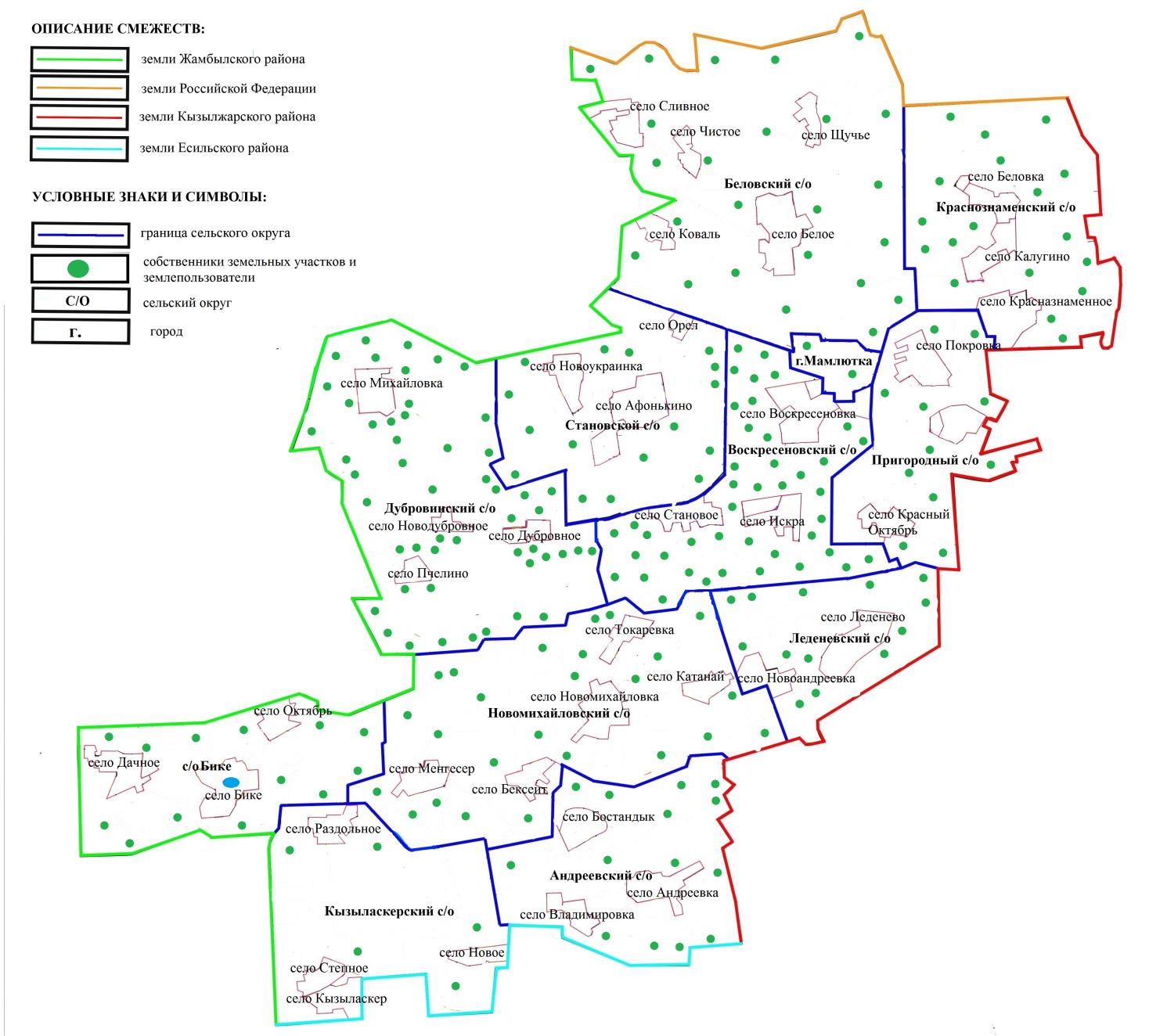  Приемлемые схемы пастбищеоборотов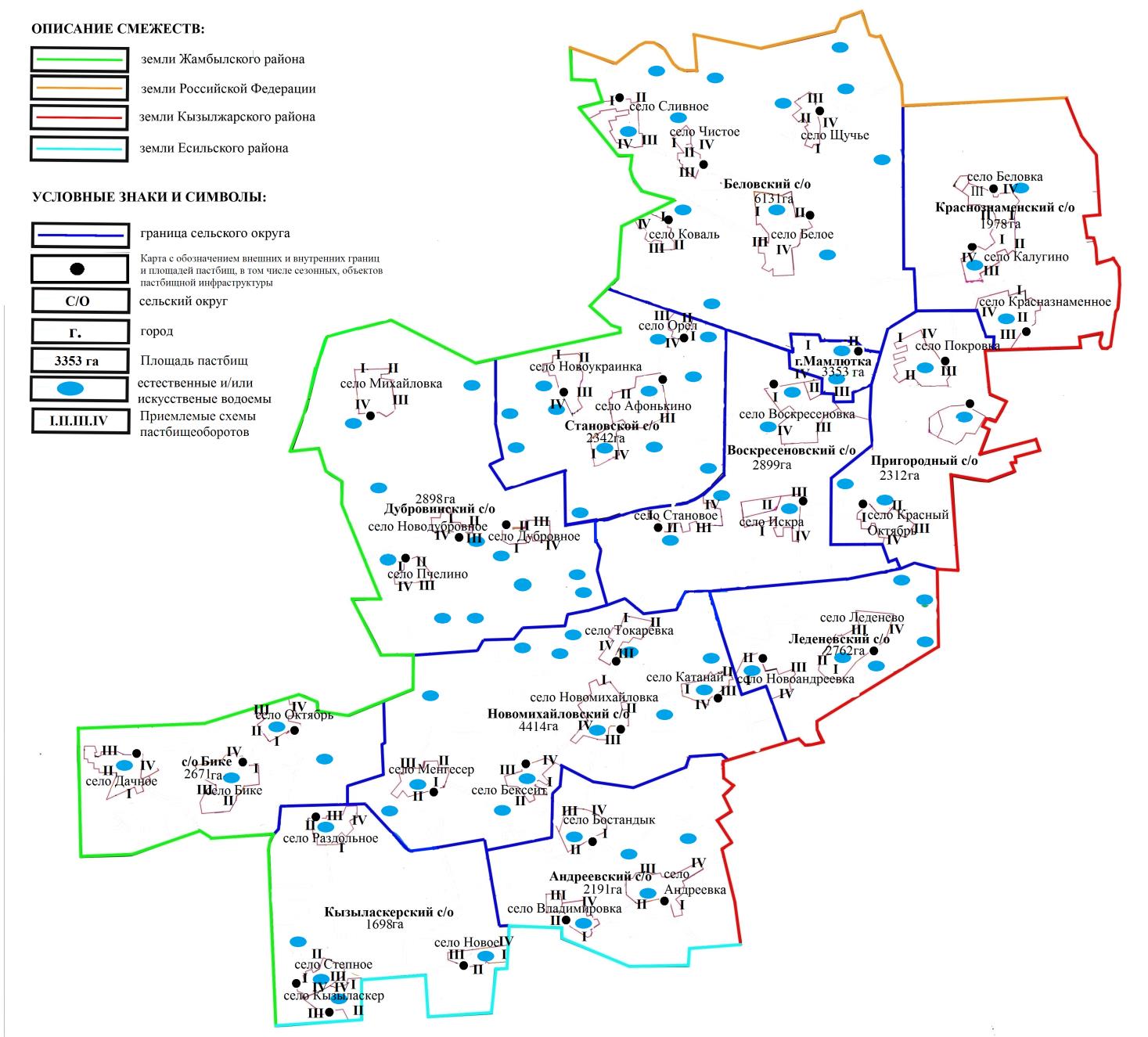  Карта с обозначением внешних и внутренних границ и площадей пастбищ, в том числе сезонных, объектов пастбищной инфраструктуры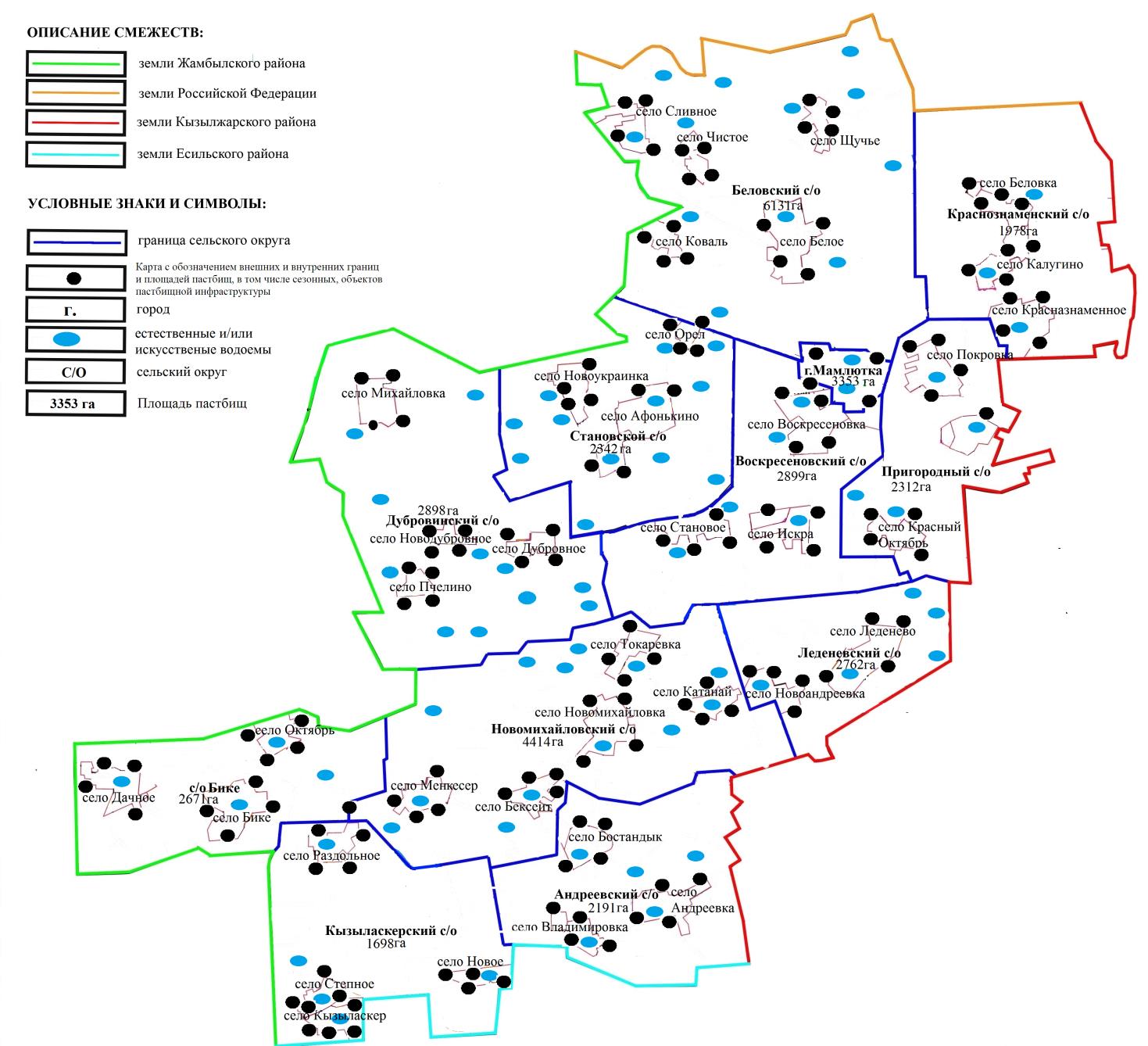  Схема доступа пастбищепользователей к водоисточникам (озерам, рекам, прудам, копаням, оросительным или обводнительным каналам, трубчатым или шахтным колодцам), составленную согласно норме потребления воды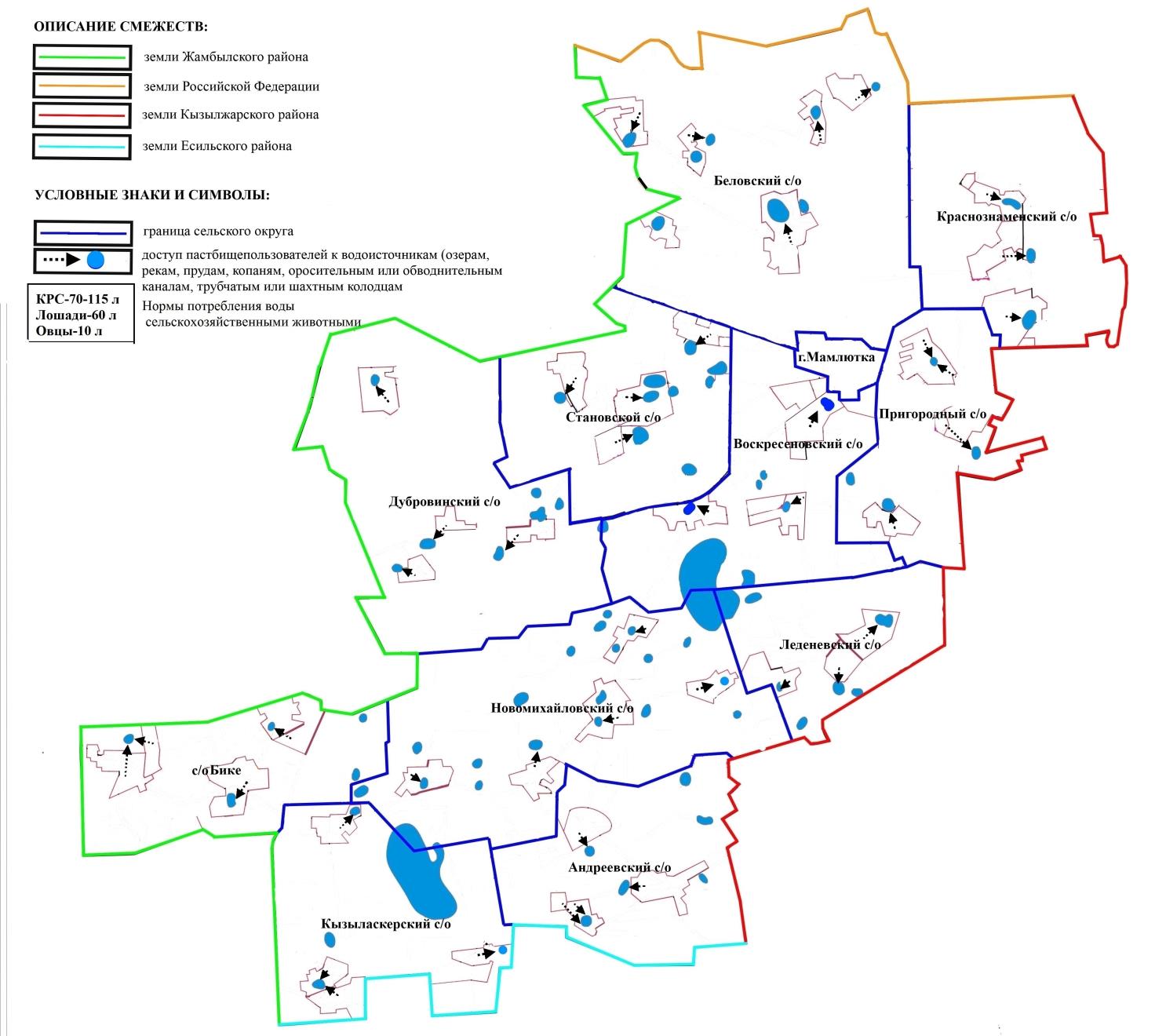  Схема перераспределения пастбищ для размещения поголовья сельскохозяйственных животных физических и (или) юридических лиц, у которых отсутствуют пастбища, и перемещения его на предоставляемые пастбища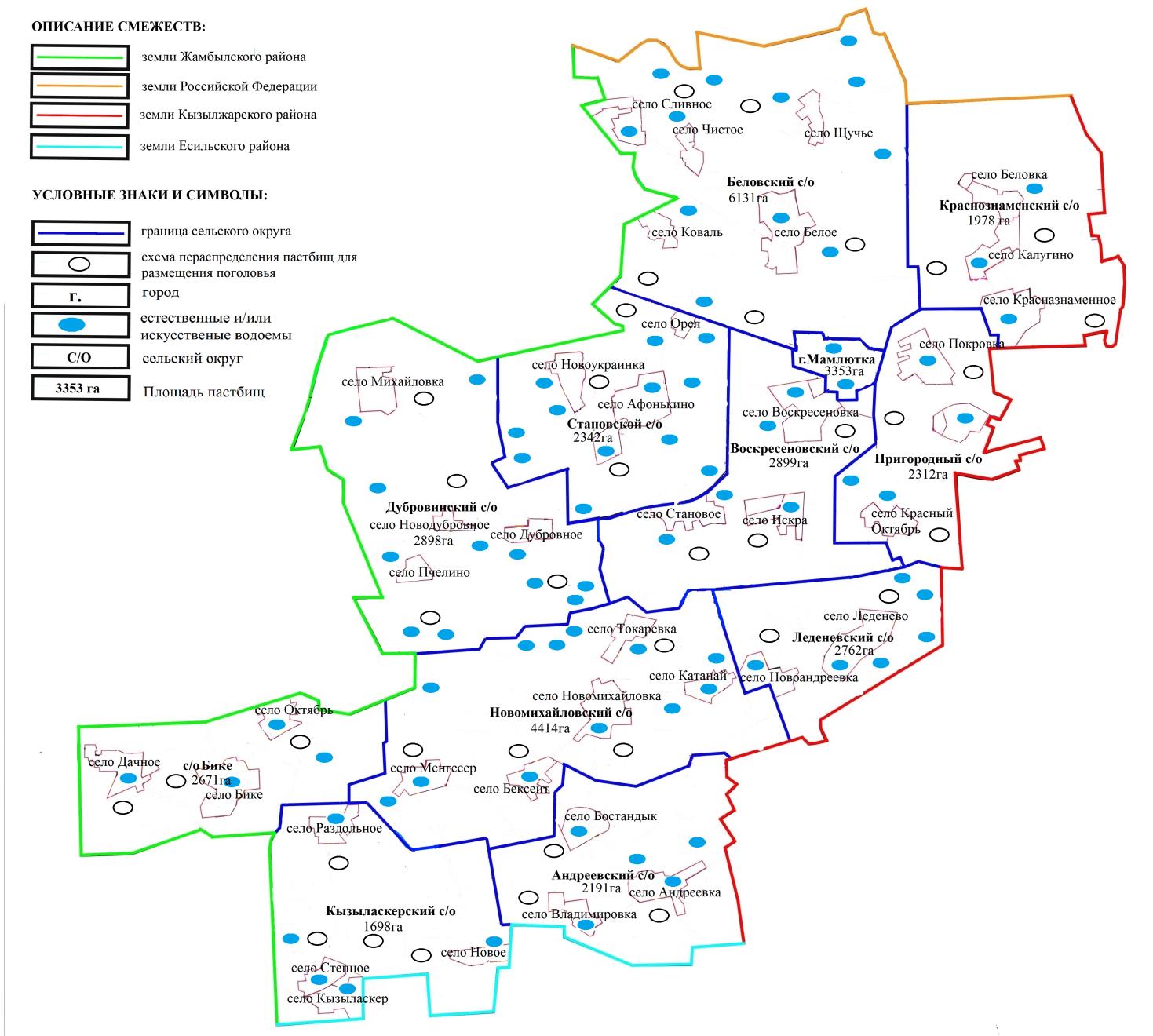  Схемы земельных участков для отгонного животноводства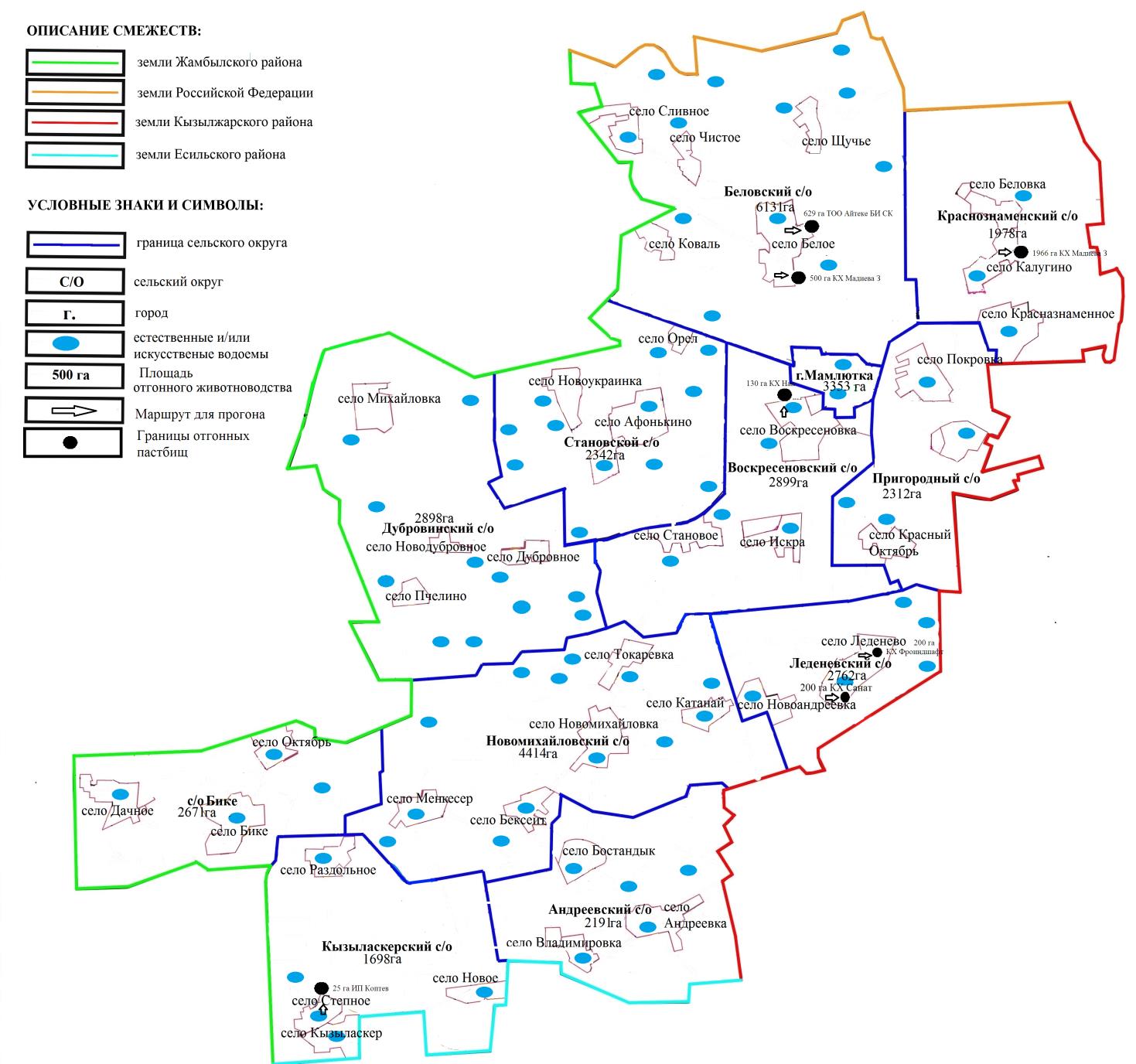  Календарный график по использованию пастбищ, устанавливающий сезонные маршруты выпаса и передвижения сельскохозяйственных животных
      В связи с почвенно-климатической зоной, видами сельскохозяйственных животных, а также урожайностью пастбищных угодий, длительность пастбищного периода составляет 180-200 дней.
      В данном случае продолжительность выпаса для крупного рогатого скота, мелкого рогатого скота, лошадей связана с максимальной глубиной снежного покрова с плотностью снега и другими факторами.
					© 2012. РГП на ПХВ «Институт законодательства и правовой информации Республики Казахстан» Министерства юстиции Республики Казахстан
				
      Секретарь маслихата Мамлютского районаСеверо-Казахстанской области 

Р. Нурмуканова
Приложениек решению маслихатаМамлютского районаСеверо-Казахстанской областиот 2 февраля 2022 года№ 17/4Приложение 1к Плану по управлениюпастбищами и их использованиюв Мамлютском районеСеверо-Казахстанской областина 2022 – 2023 годыПриложение 2к Плану по управлениюпастбищами и их использованиюв Мамлютском районеСеверо-Казахстанской областина 2022 – 2023 годыПриложение 3к Плану по управлениюпастбищами и их использованиюв Мамлютском районеСеверо-Казахстанской областина 2022 – 2023 годыПриложение 4к Плану по управлениюпастбищами и их использованиюв Мамлютском районеСеверо-Казахстанской областина 2022 – 2023 годыПриложение 5к Плану по управлениюпастбищами и их использованиюв Мамлютском районеСеверо-Казахстанской областина 2022 – 2023 годыПриложение 6к Плану по управлениюпастбищами и их использованиюв Мамлютском районеСеверо-Казахстанской областина 2022 – 2023 годыПриложение 7к Плану по управлениюпастбищами и их использованиюв Мамлютском районеСеверо-Казахстанской областина 2022 – 2023 годы
Наименование сельского, городского округа
Года
Номера полей
Номера полей
Номера полей
Номера полей
Наименование сельского, городского округа
Года
I
II
III
IV
город Мамлютка
2022
отдыхающее поле
однократное стравливание с 25 апреля по 24 июня
однократное стравливание с 25 июня по 24 августа
однократное стравливание с 25 августа по 22 октября
город Мамлютка
2023
однократное стравливание с 25 августа по 22 октября
отдыхающее поле
однократное стравливание с 25 апреля по 24 июня
однократное стравливание с 25 июня по 24 августа
Андреевский
2022
однократное стравливание с 25 августа по 22 октября
отдыхающее поле
однократное стравливание с 25 апреля по 24 июня
однократное стравливание с 25 июня по 24 августа
Андреевский
2023
однократное стравливание с 25 июня по 24 августа
однократное стравливание с 25 августа по 22 октября
отдыхающее поле
однократное стравливание с 25 апреля по 24 июня
Беловский
2022
однократное стравливание с 25 июня по 24 августа
однократное стравливание с 25 августа по 22 октября
отдыхающее поле
однократное стравливание с 25 апреля по 24 июня
Беловский
2023
однократное стравливание с 25 апреля по 24 июня
однократное стравливание с 25 июня по 24 августа
однократное стравливание с 25 августа по 22 октября
отдыхающее поле
Воскресеновский
2022
однократное стравливание с 25 апреля по 24 июня
однократное стравливание с 25 июня по 24 августа
однократное стравливание с 25 августа по 22 октября
отдыхающее поле
Воскресеновский
2023
Отдыхающее поле
однократное стравливание с 25 апреля по 24 июня
однократное стравливание с 25 июня по 24 августа
однократное стравливание с 25 августа по 22 октября
Дубровинский
2022
отдыхающее поле
однократное стравливание с 25 апреля по 24 июня
однократное стравливание с 25 июня по 24 августа
однократное стравливание с 25 августа по 22 октября
Дубровинский
2023
однократное стравливание с 25 августа по 22 октября
отдыхающее поле
однократное стравливание с 25 апреля по 24 июня
однократное стравливание с 25 июня по 24 августа
Краснознаменский
2022
однократное стравливание с 25 августа по 22 октября
отдыхающее поле
однократное стравливание с 25 апреля по 24 июня
однократное стравливание с 25 июня по 24 августа
Краснознаменский
2023
однократное стравливание с 25 июня по 24 августа
однократное стравливание с 25 августа по 22 октября
отдыхающее поле
однократное стравливание с 25 апреля по 24 июня
Кызыласкерский
2022
однократное стравливание с 25 июня по 24 августа
однократное стравливание с 25 августа по 22 октября
отдыхающее поле
однократное стравливание с 25 апреля по 24 июня
Кызыласкерский
2023
однократное стравливание с 25 апреля по 24 июня
однократное стравливание с 25 июня по 24 августа
однократное стравливание с 25 августа по 22 октября
отдыхающее поле
Леденевский
2022
однократное стравливание с 25 апреля по 24 июня
однократное стравливание с 25 июня по 24 августа
однократное стравливание с 25 августа по 22 октября
отдыхающее поле
Леденевский
2023
отдыхающее поле
однократное стравливание с 25 апреля по 24 июня
однократное стравливание с 25 июня по 24 августа
однократное стравливание с 25 августа по 22 октября
Бике
2022
Отдыхающее поле
однократное стравливание с 25 апреля по 24 июня
однократное стравливание с 25 июня по 24 августа
однократное стравливание с 25 августа по 22 октября
Бике
2023
однократное стравливание с 25 августа по 22 октября
Отдыхающее поле
однократное стравливание с 25 апреля по 24 июня
однократное стравливание с 25 июня по 24 августа
Новомихайловский
2022
однократное стравливание с 25 августа по 22 октября
отдыхающее поле
однократное стравливание с 25 апреля по 24 июня
однократное стравливание с 25 июня по 24 августа
Новомихайловский
2023
однократное стравливание с 25 июня по 24 августа
однократное стравливание с 25 августа по 22 октября
отдыхающее поле
однократное стравливание с 25 апреля по 24 июня
Пригородный
2022
однократное стравливание с 25 июня по 24 августа
однократное стравливание с 25 августа по 22 октября
отдыхающее поле
однократное стравливание с 25 апреля по 24 июня
Пригородный
2023
однократное стравливание с 25 апреля по 24 июня
однократное стравливание с 25 июня по 24 августа
однократное стравливание с 25 августа по 22 октября
отдыхающее поле
Становской
2022
однократное стравливание с 25 апреля по 24 июня
однократное стравливание с 25 июня по 24 августа
однократное стравливание с 25 августа по 22 октября
отдыхающее поле
Становской
2023
отдыхающее поле
однократное стравливание с 25 апреля по 24 июня
однократное стравливание с 25 июня по 24 августа
однократное стравливание с 25 августа по 22 октября